GWENT FEDERATION OF YOUNG FARMER’S CLUBS 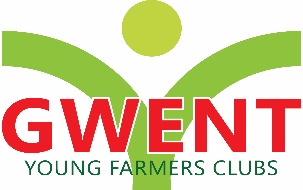 Minutes of the Executive & Competitions Committee Meeting held on Monday 1st March February 2021 at 8pm via ZoomCHAIRMAN:	  SECRETARY: Abergavenny:	Bedwas:Crucorney:Raglan:Usk:Wentwood:Co-opted:ApologiesAbbie WilliamsJemma RodgersEleri Williams, cerys williams, jack bodilyEllie Williams, Lucy Turner,  Sophia Vassallo, Sophie MadsenThomas berry,Rhiannon Williams, Hannah Starmore, Dominic Hampson-Smith, Cat WebsterAli Morgan, Nerys Lewis,  Alun Morgan, Chris Lewis, Glyn Davies, Mark TaylorKatie Matthews, Tim Williams08/CO/21Apologies							Were given -above09/CO/21Matters ArisingNone – Minutes were signed by Abbie as a true and correct record10/CO/2011/CO/2012/CO/2113/CO/2114/CO/21Correspondence Alun – booked the hogroast with chris underwood for the 1st October harvest festival.YFC sessions have gone live via wales yfc. to sign up go to the website and registerYfc buzz – send to all members – newsletter, offers available.YFC agri newsletter -next meeting on zoom 9th MarchReview last 3 weeksWe had a meeting about the panto and it was agreed to do it on the 26th Feb at the ICC all in one day.Junior escape room social – 10 juniors and some help from other members. Hard but good night. Adoption of PoliciesPolices – members privacy report and data protection have been reviewed and updated by Wales YFC. Abbie proposes the adoption of these.Chris Lewis as been working on these at Wales YFC and suggests Jemma breaks them down into bullet form pages for club officers.It was agreed that Gwent YFC adopt both policies 1st March 2021Update from Wales and NFYFCRachel Goldie now the NFYFC Chairwoman – her dad was chairman years ago.Rosie and Ed are vice chairs.Was agreed members discount this year from £25.80 to £10 per personIt was questioned if a good idea, do they have enough reserves to keep going?Abbie proposed age increase to 28 which is 2nd by Montgomery.Vote at council 38 for, 13 against and some abstained – which leaves us with 1 council vote2 votes per club and 1 per county – important everyone votesNeed to try and get larger counties on boardAmendments can still go in and someone may propose a higher age increase – will have to wait and see. Alun Morgan – thanked Abbie for proposing this on behalf of Gwent YFC Building group Wales YFCThey have funding from the lotteryAll the money is in trust currently Employing an arictect to get it all correctLooking to raise more money Tom Berry attended a group set up to talk about funding wales have to spendWales secured £132k grant have allocated ½ to staff and the other to the yfc centreThey have 77k to spend15k to review the organisation 30k to sustainability and resilience2k to ICT30k for a back to YFC driveWas looking to employee 3 people but this is not allowed in the guidelines.Nerys Lewis – nothing much happening internationalNerys attended the FUW livestock worrying conference and as passed on info that everyone must report it to the police or nothing will get down.New animal acts covering new issues should be out at the end of the yearOne of the yfc sessions is by welsh water – harvesting water – substantial prizeAOBAbbie thanked Glyn for the info on the NVZ regulations.International committee – We have one more chair due to Nerys being vice chair. Abbie proposes Cerys Baker take this seat. It was agreed. CompetitionsPublic speaking – members still not wanting to do it over zoomGoing to wait for the announcement next weekLast years winners to go on to WalesEaster competitions – how fast you can eat an easter egg? Photo with a hidden egg? Painted egg? East egg car hunt? Will look at getting something set up soon.Welsh Ploughing match – advert to go in the brochure, think about contents. SeptemberJemma as secured a grant of 20k from WCVA (80% grant 20% loan) 8k for marketing, 2k for office IT and 10k for a new member of staff for 12 months to help with fundraising and sponsorship. Looking to get the job description and advert sorted ASAPAs there was no further business the meeting closed 8:50pmNext meeting 29th March 2021Signed ………………………........................ Date …………………………